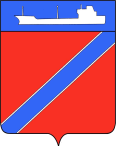 ПОСТАНОВЛЕНИЕАДМИНИСТРАЦИЯ ТУАПСИНСКОГО ГОРОДСКОГО ПОСЕЛЕНИЯТУАПСИНСКОГО РАЙОНАот 04.08.2016                                                                                                   № 1213г. ТуапсеО предоставлении разрешения на отклонение от предельных параметров разрешенного строительства на земельном участке с кадастровым номером: 23:51:0101004:2454, расположенном по адресу: Краснодарский край, г. Туапсе, ул. Новороссийское Шоссе, 23В соответствии с Градостроительным кодексом Российской Федерации, Федеральным законом от 6 октября 2003 года № 131-ФЗ «Об общих принципах организации местного самоуправления в Российской Федерации», Правилами землепользования и застройки Туапсинского городского поселения Туапсинского района, утвержденными решением Совета Туапсинского городского поселения от 24 сентября 2015 года № 43.2, рассмотрев заявление Довженок Раисы Степановны об отклонении параметров разрешенного строительства на земельном участке, категория земель: земли населенных пунктов – для эксплуатации бара-кафе, площадь: 299 кв.м., адрес: Краснодарский край, г. Туапсе, ул. Новороссийское Шоссе, 23, кадастровый номер: 23:51:0101004:2454, принимая во внимание заключение о результатах публичных слушаний от 6 июля 2016 года, п о с т а н о в л я ю: 1. Предоставить Довженок Раисе Степановне разрешение на отклонение от предельных параметров разрешенного строительства на земельном участке, площадью 299 кв.м., расположенном по адресу: Краснодарский край, г. Туапсе, ул. Новороссийское Шоссе, 23 с кадастровым номером: 23:51:0101004:2454 с установлением следующих параметров: минимальный размер земельного участка: 299 кв.м.2. Отделу имущественных и земельных отношений (Винтер):1) опубликовать настоящее постановление в газете «Мой Туапсе»;2) разместить настоящее постановление на официальном сайте администрации Туапсинского городского поселения Туапсинского района в сети «Интернет».3. Контроль за выполнением настоящего постановления возложить на заместителя главы администрации по вопросам ЖКХ, архитектуры, имущественным и земельным отношениям Е.М. Балантаеву.4. Постановление вступает в силу со дня его подписания.  Глава Туапсинского городского поселения                                                                               А.В. Чехов                                                                                                                                                        